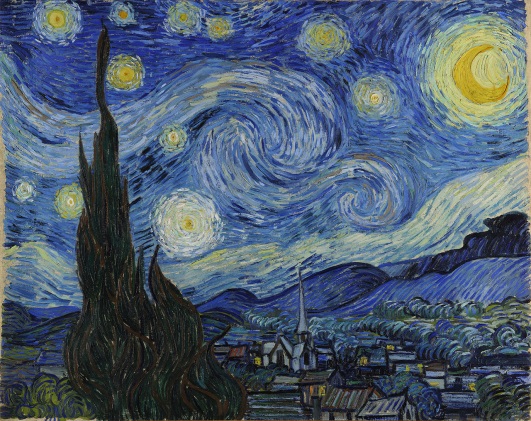 10th Grade Cambridge Art and Design Supply ListRequired Supplies Needed Daily:Erasers (kneaded eraser, soft white or pink eraser)Drawing pencil set (2H, HB, 2B, 4B, 6B) with storage container or bagBound sketchbook (No Smaller than 8” x 10” and no larger than 11” x 14”)Dedicated two pocket folder for art classRecommended Materials (Not Required):Pencil sharpenerDigital camera or camera phoneColor pencil setMarker setSet of painting suppliesSet of Ink PensArtist’s Smock, Apron, or Oversized T-shirt (This can be stored in the Art Room)If you have any questions or concerns about the supply list, please don’t hesitate to contact me, Mr. Bauer, at dan.bauer@sp.imagineprep.com.